Цель работы: закрепить теоретические знания и получить практические навыки расчета и измерения электрических величин в цепях с одним и несколькими источниками.Эксперимент 1. Анализ простых электрических цепей.Исходные данные:Таблица 1 – Заданные значения для первого эксперимента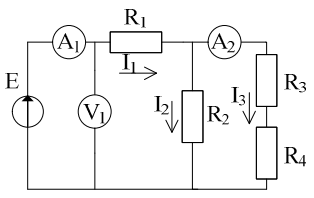 Рисунок 1 – Схема первого эксперимента Ход работы:Собрал цепь. Последовательно с резисторами  и  включил специальные миниблоки для подключения амперметра.Включил однофазный источник питания 218.9, блок мультиметров 509.2.1 и блок генераторов напряжений 212.6.По показанию вольтметра выставил заданное значение источника ЭДС(8 В).Последовательно переподключая специальный разъем, измерил токи I1 и I3, показания записал в таблицу 2.Пользуясь показаниями приборов  и  вычислил экспериментальное значение эквивалентного сопротивления цепи . Полученное значение записал в таблицу 2.По заданным в таблице 1 значениям сопротивлений вычислил эквивалентное сопротивление цепи  и расчетные значения токов  и . Результаты записал в таблицу 2.Определил расхождение результатов по формуле:Таблица 2 – Расчетные и экспериментальные данныеЭксперимент 2. Анализ сложных электрических цепей.Исходные данные:Таблица 3 – Заданные значения для второго эксперимента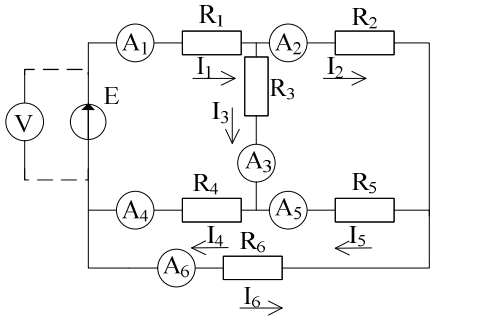 Рисунок 2 – схема второго эксперимента Ход работы:Собрал цепь. Последовательно с резисторами  –  включил специальные миниблоки для подключения амперметра. Один из мультиметров подключил к цепи для измерения напряжения источника ЭДС, другой настроил на измерение тока.Включить однофазный источник питания 218.9, блок мультиметров 509.2.1 и блок генераторов напряжений 212.6.Последовательно переподключая специальный разъем, по показаниям амперметра измерил токи I1 – I6. Показания записал в таблицу 4.Методом контурных токов или узловых потенциалов вычислил для заданной схемы значения всех токов. Полученные значения записал в таблицу 4. Все контурные токи направлены по часовой стрелке.
Вычислил расхождения полученных результатов для каждого тока:Таблица 4 – Расчетные и экспериментальные данныеВывод: Расхождение тока в первом эксперименте  . Максимальное расхождение тока в эксперименте . В ходе работы получили такое расхождение, которые можно объяснить погрешностями экспериментальных блоков и средств измерения.E, BR1, ОмR2, ОмR3, ОмR4, Ом82201003347, мА, мА, Ом, %Эксперимент31,7264,441,7Расчёт31,69269E , BR1 , ОмR2 , ОмR3 , ОмR4 , ОмR5 , ОмR6 , Ом822332204747100E, B, мА, мА, мА, мА, мА, мАЭксперимент88,696,961,734,93,17-3,79Расчёт88,526,91,74,853,133,, %1,90,81,611,22,4